Welding Processes II	Course No. 39208	Credit: 1.0Pathways and CIP Codes: Manufacturing (48.0000); Power, Structural and Technical Systems (01.0201)Course Description: An advanced, application level course that builds on skills learned in Welding Processes I (39207) and provides opportunities for applying welding skills. (Prerequisite: Welding Processes I.)Directions: The following competencies are required for full approval of this course. Check the appropriate number to indicate the level of competency reached for learner evaluation.RATING SCALE:4.	Exemplary Achievement: Student possesses outstanding knowledge, skills or professional attitude.3.	Proficient Achievement: Student demonstrates good knowledge, skills or professional attitude. Requires limited supervision.2.	Limited Achievement: Student demonstrates fragmented knowledge, skills or professional attitude. Requires close supervision.1.	Inadequate Achievement: Student lacks knowledge, skills or professional attitude.0.	No Instruction/Training: Student has not received instruction or training in this area.Benchmark 1: CompetenciesBenchmark 2: CompetenciesBenchmark 3: CompetenciesBenchmark 4:	 CompetenciesBenchmark 5:	 CompetenciesBenchmark 6: CompetenciesBenchmark 7:	 CompetenciesBenchmark 8:	 CompetenciesBenchmark 9: CompetenciesBenchmark 10: CompetenciesBenchmark 11: CompetenciesBenchmark 12: CompetenciesBenchmark 13: CompetenciesBenchmark 14: CompetenciesBenchmark 15: CompetenciesBenchmark 16: CompetenciesBenchmark 17: CompetenciesI certify that the student has received training in the areas indicated.Instructor Signature: 	For more information, contact:CTE Pathways Help Desk(785) 296-4908pathwayshelpdesk@ksde.org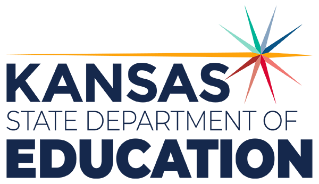 900 S.W. Jackson Street, Suite 102Topeka, Kansas 66612-1212https://www.ksde.orgThe Kansas State Department of Education does not discriminate on the basis of race, color, national origin, sex, disability or age in its programs and activities and provides equal access to any group officially affiliated with the Boy Scouts of America and other designated youth groups. The following person has been designated to handle inquiries regarding the nondiscrimination policies:	KSDE General Counsel, Office of General Counsel, KSDE, Landon State Office Building, 900 S.W. Jackson, Suite 102, Topeka, KS 66612, (785) 296-3201. Student name: Graduation Date:#DESCRIPTIONRATING1.1Identify hazards associate with welding.1.2Identify and demonstrate proper use of Personal Protective Equipment (PPE).1.3Identify the parts of a fire triangle.1.4Demonstrate proper assembly of welding and cutting equipment.#DESCRIPTIONRATING2.1Identify code and standard governing bodies.2.2Explain requirements for creating Welding Procedure Specifications (WPS).2.3Demonstrate ability to match filler metal to base metal based on code, position, material capability, thickness, etc.2.4Demonstrate common destructive and nondestructive inspection and testing methods.2.5Calculate weld sizes from prints, drawings, and measure welds produced in the lab.2.6Identify and explain weld discontinuities causes and recommended corrections.2.7Measure weld discontinuities.#DESCRIPTIONRATING3.1Demonstrate 3F, and 4F welds with 6010/6011 on Tee, pipe to plate joints (vertical up and down).3.2Demonstrate 3F, 3G, 4F, and 4G welds with 7018 on Tee, pipe to plate, groove welds with backing (vertical up and down).3.3Demonstrate open 3G, 4G, 5G, and 6G on butt joints (plate and pipe) using 6010/6011 root and 7018 fill/cap.#DESCRIPTIONRATING4.1Demonstrate Short Circuit 3F, and 3G welds on Tee, pipe to plate, and butt joints (plate and pipe).4.2Demonstrate Pulse 3F, and 3G welds on Tee, and butt joints (plate and pipe).4.3Demonstrate fillet and groove welds on aluminum material.4.4Demonstrate fillet and groove welds on stainless steel material.#DESCRIPTIONRATING5.1Demonstrate 3F, and 3G welds with filler metal on corner, Tee, pipe to plate, and butt joints (vertical up and down).5.2Demonstrate 4F, and 4G welds with filler metal on corner, Tee, pipe to plate, and butt joints.5.3Demonstrate welds on aluminum material.5.4Demonstrate welds on stainless steel material.5.5Explore Pulse GTAW welding.#DESCRIPTIONRATING6.1Demonstrate 2F, and 2G welds on lap, Tee, pipe to plate, and butt joints.6.2Demonstrate 3F, and 3G welds on lap, Tee, pipe to plate, and butt joints.6.3Demonstrate 4F, and 4G welds on lap, Tee, pipe to plate, and butt joints.#DescriptionRATING7.1Identify material needed for fabrication project.7.2Calculate the material required from a bill of materials.7.3Prep material (cut, grind, clean, etc.) for project.7.4Layout project using appropriate techniques and tools (squares, levels, fixtures, clamps, etc.)7.5Demonstrate ability to control distortion.7.6Weld project according to print details.#DescriptionRATING8.18.28.38.48.5#DescriptionRating9.19.29.39.49.5#Descriptionrating10.110.210.310.410.5#DescriptionRating11.111.211.311.411.5#DescriptionRating12.112.212.312.412.5#DescriptionRating13.113.213.313.413.5#DescriptionRating14.114.214.314.414.5#DescriptionRating15.115.215.315.415.5#DescriptionRating16.116.216.316.416.5#DescriptionRating17.117.217.317.417.5